                               Общешкольное мероприятие «Золотая осень»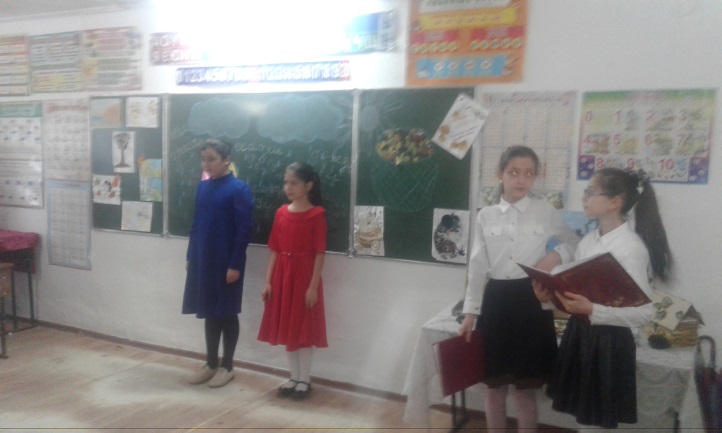 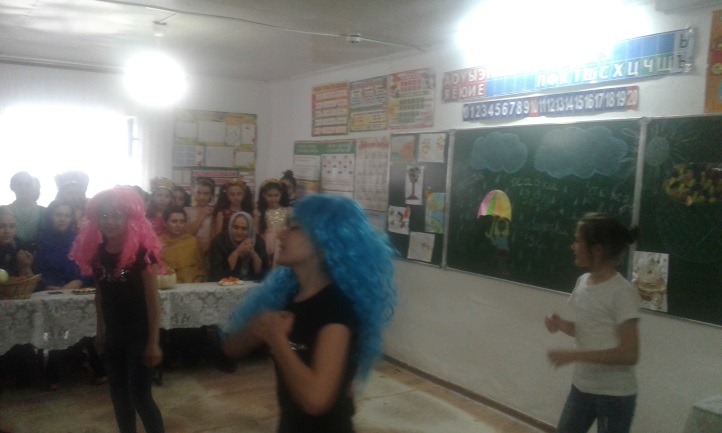 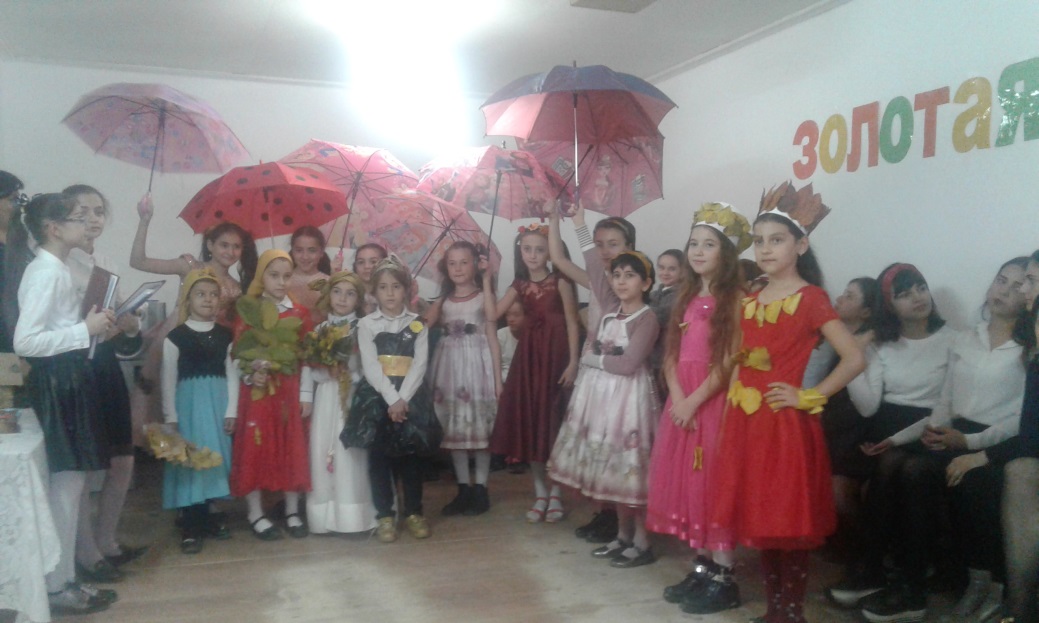 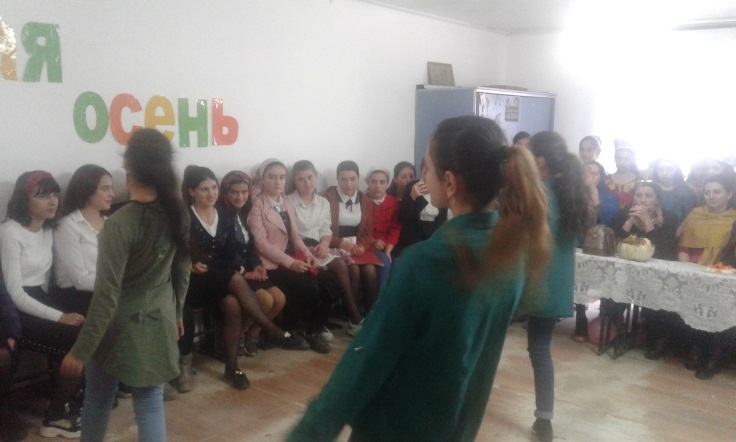 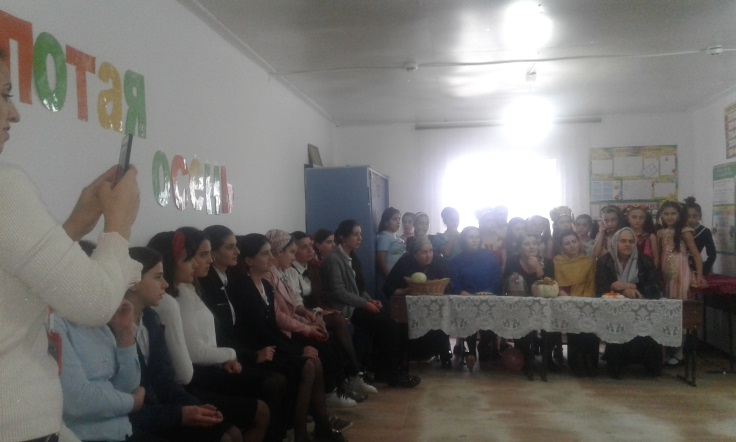 